Завдання для самостійного опрацювання для 9-Б, 9-В класів (12.05-22.05.20)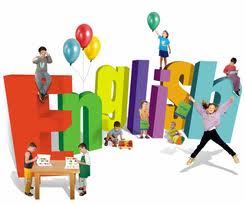 Урок 1 Тема «Професії» Контроль читання.с. 184  Впр.  6 (усно.)  Урок 3 Тема «Професії» Впр. 7 с.184 (пис.)Урок 4-5 Тема «Професії»Контроль письма Впр. 3 с.181 (усно)Урок 6 Тема «Професії ».Впр. 15 с.222 (пис.)